.16 count intro[1-8] Side, Behind Cross Side, Behind With Sweep, Behind, 1/4, 1/2, Back, Coaster, Cross Side Together X2(Travel forward on counts 7&a8&a)[9-16] Rock/Recover, Back Lock Back, 1/2, 1/2, 1/2, Step, Step With Full Spiral, Crossing Weave With 1/8 Turn[17-24] Side, Coaster, ¼ Side, Sways, 3/4, 1/4, Cross, Side, Rock Behind, Recover, Side[25-32] Behind With Sweep, Back, 1/2, 1/2, 1/2, Step, Cross Back Out X2, Cross Back 3/8 Turn, Step With Full SpiralRestarts:On 3rd wall, do the first 4 counts of the dance without turns.Do "behind-side-cross" for 4&a. Then restart the dance on front wall.On 5th wall, do the same as above.On 6th wall, dance through count 6 of third set of eight (count 22) as written.Then replace the following counts &a as follows.Restart dance on front wall (12:00).Last Revision on site - 18th July 2011That Kinda Lovin'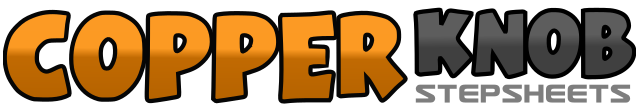 .......Count:32Wall:2Level:Advanced Smooth.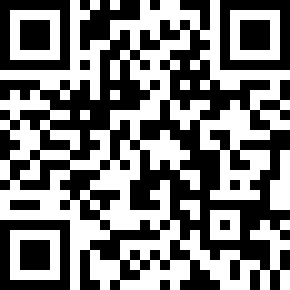 Choreographer:Guyton Mundy (USA) - June 2011Guyton Mundy (USA) - June 2011Guyton Mundy (USA) - June 2011Guyton Mundy (USA) - June 2011Guyton Mundy (USA) - June 2011.Music:Crazy - AerosmithCrazy - AerosmithCrazy - AerosmithCrazy - AerosmithCrazy - Aerosmith........1-2Step left to left, step right behind left&a3Cross left over right, step right to right side, step left behind right while sweeping right out to right side4&aStep right behind left, make 1/4 turn left stepping forward on left, make 1/2 turn stepping back on right5Take big step back on left while dragging right into left6&aStep back on right, step together with left, step forward on right7&aCross left over right, step right slightly out to right side, step together with left8&aCross right over left, step left slightly out to left side, step together with right1-2Rock forward on left, recover on right&a3Step back on left, lock right over left, step back on left beginning ½ turn over right shoulder4&a5Complete 1/2 turn over right shoulder stepping forward on right, make 1/2 turn over right shoulder stepping back on left, make 1/2 turn over right shoulder stepping forward on right, step forward on left6Step forward on right as you make a full turn spiral over left shoulder7&aStep left across right, step back on right, step back on left8&aStep right behind left, make 1/8 turn left stepping left to left side, cross right over left1Step left to left2&a3Step back on right, step together with left, step forward on right, make 1/4 turn left stepping left to left side4-5Step down on right while swaying right, step down on left while swaying left and prepping for left turn6&aMake 3/4 turn left stepping back on right, make 1/4 turn left stepping left to left side, cross right over left7Step left to left side8&aRock right behind left, recover on left, step right to right side1-2Step left behind right as you sweep right out to right side, step right behind left &a3 Make 1/2 turn left stepping forward on left, make 1/2 turn left stepping back on right, make 1/2 turn left stepping forward on left 4&a Step forward on right, cross left over right, step back on right5&aStep together with left, cross right over left, step back on left6&aStep together with right, cross left over right, step back on right7-8Make 3/8 turn over left shoulder to face 6 o'clock wall, step forward on right as you make a full spiral over left shoulder ending with weight on right foot&Make 3/8 turn left stepping left to left side.aCross right over left.